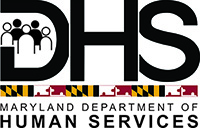 Maryland’s Human Services AgencyAmendment 1The Department of Human ServicesSolicitation Number:  KCDSS.IHAS.21.001 September 11, 2020 Dear Prospective Offerors: This amendment is being issued to amend certain information in the above-named RFP. All information contained herein is binding on all Offerors who respond to this RFP. Specific parts of the RFP have been amended. The changes are listed below. New language has been double underlined and marked in bold (i.e. word), and language that has been deleted has been marked with a strikethrough (i.e. word)The following language is being added to the IFB.Verification of Registration and Tax PaymentBefore a business entity can do business in the State, it must be registered with the State Department of Assessments and Taxation (SDAT). SDAT is located at State Office Building, Room 803, 301 West Preston Street, Baltimore, Maryland 21201.  For registration information, visit https://www.egov.maryland.gov/businessexpress.PROCUREMENT METHOD (Mandatory Provision)This award will be made in accordance with Code of Maryland Regulations (COMAR) 21.05.07, Small Procurement Regulations.  Small procurement is defined as the use of procedures to obtain items reasonably expected by the Procurement Officer to cost $50,000 or less.	